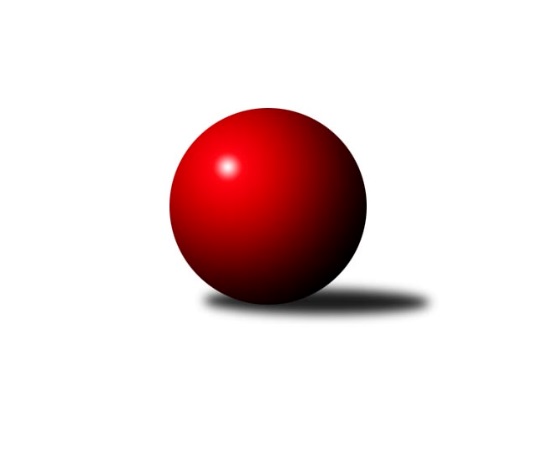 Č.11Ročník 2021/2022	16.5.2024 Jihomoravský KP2 jih 2021/2022Statistika 11. kolaTabulka družstev:		družstvo	záp	výh	rem	proh	skore	sety	průměr	body	plné	dorážka	chyby	1.	SK Podlužan Prušánky D	11	10	1	0	53.5 : 12.5 	(62.5 : 25.5)	1768	21	1218	551	23.5	2.	TJ Sokol Šanov D	11	9	0	2	51.5 : 14.5 	(60.5 : 27.5)	1737	18	1210	527	26.9	3.	SK STAK Domanín	11	8	0	3	45.0 : 21.0 	(51.5 : 36.5)	1673	16	1165	508	34.9	4.	TJ Sokol Kuchařovice	11	8	0	3	44.0 : 22.0 	(52.5 : 35.5)	1702	16	1170	531	32.7	5.	TJ Sokol Šanov C	11	8	0	3	41.0 : 25.0 	(49.0 : 39.0)	1679	16	1168	511	28.5	6.	KK Vyškov E	11	5	0	6	33.0 : 33.0 	(46.5 : 41.5)	1624	10	1138	485	40.7	7.	SK Baník Ratíškovice D	11	5	0	6	32.5 : 33.5 	(47.5 : 40.5)	1590	10	1150	439	42	8.	SK Podlužan Prušánky C	11	5	0	6	31.5 : 34.5 	(47.5 : 40.5)	1690	10	1168	523	29.6	9.	KK Vyškov G	11	5	0	6	30.0 : 36.0 	(41.5 : 46.5)	1605	10	1118	487	34.8	10.	TJ Sokol Mistřín D	11	5	0	6	29.5 : 36.5 	(45.0 : 43.0)	1560	10	1109	451	44.6	11.	TJ Sokol Vracov C	11	4	0	7	28.5 : 37.5 	(33.5 : 54.5)	1572	8	1122	450	43.4	12.	KC Hodonín	11	2	0	9	17.5 : 48.5 	(28.5 : 59.5)	1562	4	1113	449	47	13.	KK Vyškov F	11	1	1	9	15.0 : 51.0 	(31.0 : 57.0)	1473	3	1063	409	55.3	14.	TJ Jiskra Kyjov B	11	1	0	10	9.5 : 56.5 	(19.0 : 69.0)	1447	2	1043	405	52.2Tabulka doma:		družstvo	záp	výh	rem	proh	skore	sety	průměr	body	maximum	minimum	1.	SK Podlužan Prušánky D	5	5	0	0	25.5 : 4.5 	(28.0 : 12.0)	1873	10	1969	1797	2.	SK STAK Domanín	5	5	0	0	25.0 : 5.0 	(27.0 : 13.0)	1580	10	1627	1525	3.	TJ Sokol Kuchařovice	6	5	0	1	27.0 : 9.0 	(32.5 : 15.5)	1759	10	1817	1691	4.	TJ Sokol Šanov D	5	4	0	1	22.0 : 8.0 	(27.5 : 12.5)	1769	8	1788	1721	5.	TJ Sokol Šanov C	6	4	0	2	21.0 : 15.0 	(26.5 : 21.5)	1711	8	1771	1660	6.	SK Baník Ratíškovice D	5	3	0	2	16.5 : 13.5 	(22.0 : 18.0)	1602	6	1670	1527	7.	KK Vyškov E	6	3	0	3	20.0 : 16.0 	(27.0 : 21.0)	1600	6	1641	1535	8.	TJ Sokol Mistřín D	6	3	0	3	15.0 : 21.0 	(26.0 : 22.0)	1627	6	1676	1590	9.	SK Podlužan Prušánky C	5	2	0	3	12.5 : 17.5 	(19.5 : 20.5)	1798	4	1890	1718	10.	TJ Sokol Vracov C	5	2	0	3	12.0 : 18.0 	(15.5 : 24.5)	1591	4	1670	1481	11.	KK Vyškov G	6	2	0	4	13.0 : 23.0 	(21.0 : 27.0)	1563	4	1671	1264	12.	KK Vyškov F	6	1	1	4	11.0 : 25.0 	(19.0 : 29.0)	1461	3	1562	1356	13.	TJ Jiskra Kyjov B	5	1	0	4	5.0 : 25.0 	(9.0 : 31.0)	1463	2	1545	1369	14.	KC Hodonín	6	1	0	5	8.5 : 27.5 	(15.0 : 33.0)	1526	2	1593	1493Tabulka venku:		družstvo	záp	výh	rem	proh	skore	sety	průměr	body	maximum	minimum	1.	SK Podlužan Prušánky D	6	5	1	0	28.0 : 8.0 	(34.5 : 13.5)	1774	11	1898	1643	2.	TJ Sokol Šanov D	6	5	0	1	29.5 : 6.5 	(33.0 : 15.0)	1749	10	1858	1616	3.	TJ Sokol Šanov C	5	4	0	1	20.0 : 10.0 	(22.5 : 17.5)	1685	8	1740	1622	4.	KK Vyškov G	5	3	0	2	17.0 : 13.0 	(20.5 : 19.5)	1627	6	1717	1448	5.	TJ Sokol Kuchařovice	5	3	0	2	17.0 : 13.0 	(20.0 : 20.0)	1702	6	1789	1592	6.	SK STAK Domanín	6	3	0	3	20.0 : 16.0 	(24.5 : 23.5)	1691	6	1744	1581	7.	SK Podlužan Prušánky C	6	3	0	3	19.0 : 17.0 	(28.0 : 20.0)	1669	6	1774	1533	8.	TJ Sokol Mistřín D	5	2	0	3	14.5 : 15.5 	(19.0 : 21.0)	1537	4	1675	1358	9.	KK Vyškov E	5	2	0	3	13.0 : 17.0 	(19.5 : 20.5)	1630	4	1802	1461	10.	TJ Sokol Vracov C	6	2	0	4	16.5 : 19.5 	(18.0 : 30.0)	1569	4	1754	1367	11.	SK Baník Ratíškovice D	6	2	0	4	16.0 : 20.0 	(25.5 : 22.5)	1593	4	1710	1421	12.	KC Hodonín	5	1	0	4	9.0 : 21.0 	(13.5 : 26.5)	1574	2	1733	1383	13.	KK Vyškov F	5	0	0	5	4.0 : 26.0 	(12.0 : 28.0)	1465	0	1534	1354	14.	TJ Jiskra Kyjov B	6	0	0	6	4.5 : 31.5 	(10.0 : 38.0)	1444	0	1558	1295Tabulka podzimní části:		družstvo	záp	výh	rem	proh	skore	sety	průměr	body	doma	venku	1.	SK Podlužan Prušánky D	11	10	1	0	53.5 : 12.5 	(62.5 : 25.5)	1768	21 	5 	0 	0 	5 	1 	0	2.	TJ Sokol Šanov D	11	9	0	2	51.5 : 14.5 	(60.5 : 27.5)	1737	18 	4 	0 	1 	5 	0 	1	3.	SK STAK Domanín	11	8	0	3	45.0 : 21.0 	(51.5 : 36.5)	1673	16 	5 	0 	0 	3 	0 	3	4.	TJ Sokol Kuchařovice	11	8	0	3	44.0 : 22.0 	(52.5 : 35.5)	1702	16 	5 	0 	1 	3 	0 	2	5.	TJ Sokol Šanov C	11	8	0	3	41.0 : 25.0 	(49.0 : 39.0)	1679	16 	4 	0 	2 	4 	0 	1	6.	KK Vyškov E	11	5	0	6	33.0 : 33.0 	(46.5 : 41.5)	1624	10 	3 	0 	3 	2 	0 	3	7.	SK Baník Ratíškovice D	11	5	0	6	32.5 : 33.5 	(47.5 : 40.5)	1590	10 	3 	0 	2 	2 	0 	4	8.	SK Podlužan Prušánky C	11	5	0	6	31.5 : 34.5 	(47.5 : 40.5)	1690	10 	2 	0 	3 	3 	0 	3	9.	KK Vyškov G	11	5	0	6	30.0 : 36.0 	(41.5 : 46.5)	1605	10 	2 	0 	4 	3 	0 	2	10.	TJ Sokol Mistřín D	11	5	0	6	29.5 : 36.5 	(45.0 : 43.0)	1560	10 	3 	0 	3 	2 	0 	3	11.	TJ Sokol Vracov C	11	4	0	7	28.5 : 37.5 	(33.5 : 54.5)	1572	8 	2 	0 	3 	2 	0 	4	12.	KC Hodonín	11	2	0	9	17.5 : 48.5 	(28.5 : 59.5)	1562	4 	1 	0 	5 	1 	0 	4	13.	KK Vyškov F	11	1	1	9	15.0 : 51.0 	(31.0 : 57.0)	1473	3 	1 	1 	4 	0 	0 	5	14.	TJ Jiskra Kyjov B	11	1	0	10	9.5 : 56.5 	(19.0 : 69.0)	1447	2 	1 	0 	4 	0 	0 	6Tabulka jarní části:		družstvo	záp	výh	rem	proh	skore	sety	průměr	body	doma	venku	1.	KK Vyškov G	0	0	0	0	0.0 : 0.0 	(0.0 : 0.0)	0	0 	0 	0 	0 	0 	0 	0 	2.	SK STAK Domanín	0	0	0	0	0.0 : 0.0 	(0.0 : 0.0)	0	0 	0 	0 	0 	0 	0 	0 	3.	SK Baník Ratíškovice D	0	0	0	0	0.0 : 0.0 	(0.0 : 0.0)	0	0 	0 	0 	0 	0 	0 	0 	4.	TJ Sokol Šanov D	0	0	0	0	0.0 : 0.0 	(0.0 : 0.0)	0	0 	0 	0 	0 	0 	0 	0 	5.	SK Podlužan Prušánky D	0	0	0	0	0.0 : 0.0 	(0.0 : 0.0)	0	0 	0 	0 	0 	0 	0 	0 	6.	TJ Sokol Kuchařovice	0	0	0	0	0.0 : 0.0 	(0.0 : 0.0)	0	0 	0 	0 	0 	0 	0 	0 	7.	KC Hodonín	0	0	0	0	0.0 : 0.0 	(0.0 : 0.0)	0	0 	0 	0 	0 	0 	0 	0 	8.	TJ Sokol Mistřín D	0	0	0	0	0.0 : 0.0 	(0.0 : 0.0)	0	0 	0 	0 	0 	0 	0 	0 	9.	KK Vyškov E	0	0	0	0	0.0 : 0.0 	(0.0 : 0.0)	0	0 	0 	0 	0 	0 	0 	0 	10.	TJ Jiskra Kyjov B	0	0	0	0	0.0 : 0.0 	(0.0 : 0.0)	0	0 	0 	0 	0 	0 	0 	0 	11.	TJ Sokol Šanov C	0	0	0	0	0.0 : 0.0 	(0.0 : 0.0)	0	0 	0 	0 	0 	0 	0 	0 	12.	TJ Sokol Vracov C	0	0	0	0	0.0 : 0.0 	(0.0 : 0.0)	0	0 	0 	0 	0 	0 	0 	0 	13.	KK Vyškov F	0	0	0	0	0.0 : 0.0 	(0.0 : 0.0)	0	0 	0 	0 	0 	0 	0 	0 	14.	SK Podlužan Prušánky C	0	0	0	0	0.0 : 0.0 	(0.0 : 0.0)	0	0 	0 	0 	0 	0 	0 	0 Zisk bodů pro družstvo:		jméno hráče	družstvo	body	zápasy	v %	dílčí body	sety	v %	1.	Kristýna Blechová 	TJ Sokol Šanov D 	10	/	11	(91%)	16	/	22	(73%)	2.	Jakub Toman 	SK Podlužan Prušánky D 	9	/	10	(90%)	15	/	20	(75%)	3.	Milan Číhal 	TJ Sokol Kuchařovice 	8	/	9	(89%)	15	/	18	(83%)	4.	Richard Juřík 	SK STAK Domanín  	8	/	10	(80%)	14	/	20	(70%)	5.	Dušan Jalůvka 	TJ Sokol Kuchařovice 	8	/	11	(73%)	15	/	22	(68%)	6.	Aleš Zálešák 	SK Podlužan Prušánky D 	7	/	7	(100%)	10	/	14	(71%)	7.	Vendula Štrajtová 	KK Vyškov G 	7	/	9	(78%)	12	/	18	(67%)	8.	Zbyněk Kasal 	TJ Sokol Kuchařovice 	7	/	9	(78%)	10	/	18	(56%)	9.	Darina Kubíčková 	KK Vyškov G 	7	/	10	(70%)	14	/	20	(70%)	10.	Zbyněk Vašina 	SK STAK Domanín  	7	/	10	(70%)	13.5	/	20	(68%)	11.	Milana Alánová 	KK Vyškov E 	7	/	11	(64%)	14	/	22	(64%)	12.	Ivana Blechová 	TJ Sokol Šanov D 	6.5	/	9	(72%)	13	/	18	(72%)	13.	Jana Kurialová 	KK Vyškov E 	6	/	6	(100%)	11	/	12	(92%)	14.	Jaroslav Šindelář 	TJ Sokol Šanov D 	6	/	7	(86%)	11.5	/	14	(82%)	15.	Marta Beranová 	SK Baník Ratíškovice D 	6	/	7	(86%)	9	/	14	(64%)	16.	Michal Tušl 	SK Podlužan Prušánky D 	6	/	8	(75%)	14	/	16	(88%)	17.	Martina Nejedlíková 	TJ Sokol Vracov C 	6	/	8	(75%)	7.5	/	16	(47%)	18.	Jan Vejmola 	KK Vyškov F 	6	/	9	(67%)	11.5	/	18	(64%)	19.	Marta Volfová 	TJ Sokol Šanov C 	6	/	10	(60%)	11	/	20	(55%)	20.	Jakub Juřík 	SK STAK Domanín  	6	/	11	(55%)	11.5	/	22	(52%)	21.	Tomáš Koplík st.	SK Baník Ratíškovice D 	5	/	6	(83%)	9.5	/	12	(79%)	22.	Pavel Petrů 	TJ Sokol Šanov C 	5	/	7	(71%)	10.5	/	14	(75%)	23.	Radek Vrška 	TJ Sokol Šanov D 	5	/	7	(71%)	10	/	14	(71%)	24.	Pavel Martinek 	TJ Sokol Šanov C 	5	/	7	(71%)	9	/	14	(64%)	25.	Miroslav Vojtěch 	TJ Sokol Kuchařovice 	5	/	9	(56%)	12	/	18	(67%)	26.	Jitka Usnulová 	KK Vyškov E 	5	/	9	(56%)	9	/	18	(50%)	27.	Filip Benada 	SK Podlužan Prušánky C 	5	/	10	(50%)	12	/	20	(60%)	28.	Zdeněk Hosaja 	SK Podlužan Prušánky C 	5	/	10	(50%)	11.5	/	20	(58%)	29.	Josef Toman 	SK Podlužan Prušánky D 	4.5	/	9	(50%)	11.5	/	18	(64%)	30.	Marcel Šebek 	SK Baník Ratíškovice D 	4.5	/	9	(50%)	8	/	18	(44%)	31.	Vojtěch Filípek 	SK STAK Domanín  	4	/	5	(80%)	5.5	/	10	(55%)	32.	Dennis Urc 	TJ Sokol Mistřín D 	4	/	6	(67%)	10	/	12	(83%)	33.	Stanislav Zálešák 	SK Podlužan Prušánky D 	4	/	7	(57%)	9	/	14	(64%)	34.	Adam Podéšť 	SK Baník Ratíškovice D 	4	/	7	(57%)	8	/	14	(57%)	35.	Michal Šmýd 	TJ Sokol Vracov C 	4	/	7	(57%)	8	/	14	(57%)	36.	Josef Šlahůnek 	SK STAK Domanín  	4	/	7	(57%)	7	/	14	(50%)	37.	Ondřej Repík 	TJ Sokol Vracov C 	4	/	7	(57%)	5	/	14	(36%)	38.	Lukáš Ingr 	KC Hodonín 	4	/	8	(50%)	7	/	16	(44%)	39.	Dan Schüler 	KC Hodonín 	4	/	9	(44%)	10	/	18	(56%)	40.	Jiří Alán 	KK Vyškov F 	4	/	10	(40%)	8.5	/	20	(43%)	41.	Milan Šimek 	SK Podlužan Prušánky C 	3.5	/	5	(70%)	8	/	10	(80%)	42.	Adam Pavel Špaček 	TJ Sokol Mistřín D 	3	/	4	(75%)	7	/	8	(88%)	43.	Štěpán Kříž 	KC Hodonín 	3	/	4	(75%)	7	/	8	(88%)	44.	Ivan Torony 	TJ Sokol Šanov D 	3	/	4	(75%)	5	/	8	(63%)	45.	Jana Kulová 	TJ Sokol Šanov C 	3	/	5	(60%)	8	/	10	(80%)	46.	Pavel Pěček 	TJ Sokol Mistřín D 	3	/	5	(60%)	5	/	10	(50%)	47.	Oldřiška Varmužová 	TJ Sokol Šanov C 	3	/	5	(60%)	4	/	10	(40%)	48.	František Jelínek 	KK Vyškov F 	3	/	6	(50%)	6	/	12	(50%)	49.	Libor Kuja 	SK Podlužan Prušánky C 	3	/	7	(43%)	7	/	14	(50%)	50.	Tomáš Slížek 	SK Podlužan Prušánky C 	3	/	7	(43%)	5	/	14	(36%)	51.	Tereza Vidlářová 	KK Vyškov G 	3	/	10	(30%)	9.5	/	20	(48%)	52.	Jindřich Burďák 	TJ Jiskra Kyjov B 	3	/	10	(30%)	9.5	/	20	(48%)	53.	Radek Břečka 	TJ Sokol Vracov C 	2.5	/	6	(42%)	4.5	/	12	(38%)	54.	Drahomír Urc 	TJ Sokol Mistřín D 	2	/	2	(100%)	3	/	4	(75%)	55.	Václav Luža 	TJ Sokol Mistřín D 	2	/	3	(67%)	4	/	6	(67%)	56.	Lubomír Kyselka 	TJ Sokol Mistřín D 	2	/	3	(67%)	3	/	6	(50%)	57.	Petr Bakaj ml.	TJ Sokol Šanov D 	2	/	3	(67%)	3	/	6	(50%)	58.	Ludmila Tomiczková 	KK Vyškov E 	2	/	4	(50%)	4	/	8	(50%)	59.	Jana Kovářová 	KK Vyškov E 	2	/	5	(40%)	4.5	/	10	(45%)	60.	Veronika Presová 	TJ Sokol Vracov C 	2	/	6	(33%)	4	/	12	(33%)	61.	Jakub Vančík 	TJ Jiskra Kyjov B 	2	/	6	(33%)	3	/	12	(25%)	62.	Martin Švrček 	SK Baník Ratíškovice D 	2	/	7	(29%)	7	/	14	(50%)	63.	Eva Paulíčková 	TJ Jiskra Kyjov B 	2	/	7	(29%)	2.5	/	14	(18%)	64.	Lucie Horalíková 	KK Vyškov G 	2	/	8	(25%)	4	/	16	(25%)	65.	Petr Blecha 	TJ Sokol Šanov D 	1	/	1	(100%)	2	/	2	(100%)	66.	Ilona Lužová 	TJ Sokol Mistřín D 	1	/	2	(50%)	2	/	4	(50%)	67.	Antonín Pihar 	SK Podlužan Prušánky C 	1	/	2	(50%)	2	/	4	(50%)	68.	Jiří Lauko 	SK Podlužan Prušánky C 	1	/	2	(50%)	2	/	4	(50%)	69.	Zdeněk Klečka 	SK Podlužan Prušánky D 	1	/	3	(33%)	3	/	6	(50%)	70.	Václav Koplík 	SK Baník Ratíškovice D 	1	/	3	(33%)	3	/	6	(50%)	71.	Michal Plášek 	TJ Sokol Vracov C 	1	/	3	(33%)	2	/	6	(33%)	72.	Stanislav Červenka 	TJ Sokol Šanov C 	1	/	4	(25%)	3	/	8	(38%)	73.	Sabina Šebelová 	KK Vyškov G 	1	/	4	(25%)	2	/	8	(25%)	74.	Kateřina Bařinová 	TJ Sokol Mistřín D 	1	/	5	(20%)	5	/	10	(50%)	75.	Nikola Plášková 	TJ Sokol Vracov C 	1	/	6	(17%)	2.5	/	12	(21%)	76.	Běla Omastová 	KK Vyškov E 	1	/	8	(13%)	4	/	16	(25%)	77.	Petr Růžička 	TJ Jiskra Kyjov B 	0.5	/	3	(17%)	1	/	6	(17%)	78.	Dušan Urubek 	TJ Sokol Mistřín D 	0.5	/	5	(10%)	3	/	10	(30%)	79.	Filip Schreiber 	KC Hodonín 	0.5	/	11	(5%)	1.5	/	22	(7%)	80.	Pavel Důbrava 	KC Hodonín 	0	/	1	(0%)	1	/	2	(50%)	81.	Milan Póla 	TJ Sokol Kuchařovice 	0	/	1	(0%)	0.5	/	2	(25%)	82.	Jiří Ksenič 	TJ Sokol Kuchařovice 	0	/	1	(0%)	0	/	2	(0%)	83.	Roman Kouřil 	KK Vyškov G 	0	/	1	(0%)	0	/	2	(0%)	84.	Michaela Malinková 	KK Vyškov E 	0	/	1	(0%)	0	/	2	(0%)	85.	Václav Starý 	TJ Sokol Kuchařovice 	0	/	1	(0%)	0	/	2	(0%)	86.	Dana Zelinová 	SK STAK Domanín  	0	/	1	(0%)	0	/	2	(0%)	87.	Monika Sladká 	TJ Sokol Šanov D 	0	/	1	(0%)	0	/	2	(0%)	88.	Lenka Spišiaková 	TJ Sokol Šanov C 	0	/	1	(0%)	0	/	2	(0%)	89.	Tomáš Pokoj 	SK Baník Ratíškovice D 	0	/	2	(0%)	2	/	4	(50%)	90.	Petr Bábíček 	SK Baník Ratíškovice D 	0	/	2	(0%)	0	/	4	(0%)	91.	Václav Luža ml.	TJ Sokol Mistřín D 	0	/	2	(0%)	0	/	4	(0%)	92.	Alice Paulíčková 	TJ Jiskra Kyjov B 	0	/	3	(0%)	0	/	6	(0%)	93.	Karel Nahodil 	TJ Sokol Kuchařovice 	0	/	3	(0%)	0	/	6	(0%)	94.	Petr Bařina 	TJ Sokol Mistřín D 	0	/	4	(0%)	1	/	8	(13%)	95.	Jakub Růžička 	TJ Jiskra Kyjov B 	0	/	5	(0%)	2	/	10	(20%)	96.	Soňa Pavlová 	KK Vyškov F 	0	/	6	(0%)	2	/	12	(17%)	97.	Lumír Hanzelka 	KK Vyškov F 	0	/	6	(0%)	1	/	12	(8%)	98.	Hana Fialová 	KK Vyškov F 	0	/	7	(0%)	2	/	14	(14%)	99.	Jiří Kunz 	KC Hodonín 	0	/	9	(0%)	0	/	18	(0%)	100.	Radim Šubrt 	TJ Jiskra Kyjov B 	0	/	10	(0%)	1	/	20	(5%)Průměry na kuželnách:		kuželna	průměr	plné	dorážka	chyby	výkon na hráče	1.	Prušánky, 1-4	1793	1240	552	30.9	(448.3)	2.	Šanov, 1-4	1688	1182	505	36.0	(422.0)	3.	TJ Sokol Mistřín, 1-4	1634	1152	482	39.3	(408.6)	4.	TJ Sokol Vracov, 1-6	1622	1153	468	37.1	(405.7)	5.	Ratíškovice, 1-4	1583	1113	469	39.3	(395.8)	6.	KK Vyškov, 1-4	1558	1108	450	42.6	(389.6)	7.	Kyjov, 1-2	1546	1099	447	43.7	(386.6)	8.	Domanín, 1-2	1520	1077	442	37.8	(380.0)Nejlepší výkony na kuželnách:Prušánky, 1-4SK Podlužan Prušánky D	1969	6. kolo	Josef Toman 	SK Podlužan Prušánky D	511	6. koloSK Podlužan Prušánky D	1911	4. kolo	Stanislav Zálešák 	SK Podlužan Prušánky D	510	5. koloSK Podlužan Prušánky D	1898	5. kolo	Kristýna Blechová 	TJ Sokol Šanov D	500	9. koloSK Podlužan Prušánky C	1890	5. kolo	Jindřich Burďák 	TJ Jiskra Kyjov B	497	7. koloTJ Sokol Šanov D	1858	9. kolo	Michal Tušl 	SK Podlužan Prušánky D	495	4. koloSK Podlužan Prušánky D	1851	8. kolo	Michal Tušl 	SK Podlužan Prušánky D	492	6. koloSK Podlužan Prušánky D	1836	10. kolo	Jana Kurialová 	KK Vyškov E	492	1. koloSK Podlužan Prušánky C	1823	9. kolo	Tomáš Slížek 	SK Podlužan Prušánky C	491	5. koloKK Vyškov E	1802	1. kolo	Zdeněk Klečka 	SK Podlužan Prušánky D	488	6. koloSK Podlužan Prušánky D	1797	2. kolo	Zdeněk Hosaja 	SK Podlužan Prušánky C	488	3. koloŠanov, 1-4SK Podlužan Prušánky D	1874	3. kolo	Milan Číhal 	TJ Sokol Kuchařovice	502	9. koloTJ Sokol Šanov D	1855	11. kolo	Kristýna Blechová 	TJ Sokol Šanov D	494	11. koloTJ Sokol Kuchařovice	1817	1. kolo	Jakub Toman 	SK Podlužan Prušánky D	490	3. koloTJ Sokol Šanov D	1788	8. kolo	Miroslav Vojtěch 	TJ Sokol Kuchařovice	485	5. koloTJ Sokol Kuchařovice	1785	11. kolo	Marta Volfová 	TJ Sokol Šanov C	477	11. koloTJ Sokol Šanov D	1783	10. kolo	Ivana Blechová 	TJ Sokol Šanov D	476	11. koloTJ Sokol Šanov D	1783	3. kolo	Radek Vrška 	TJ Sokol Šanov D	476	11. koloTJ Sokol Kuchařovice	1780	3. kolo	Marta Volfová 	TJ Sokol Šanov C	476	9. koloTJ Sokol Šanov D	1772	1. kolo	Milan Číhal 	TJ Sokol Kuchařovice	474	11. koloTJ Sokol Šanov C	1771	3. kolo	Dušan Jalůvka 	TJ Sokol Kuchařovice	474	1. koloTJ Sokol Mistřín, 1-4SK Podlužan Prušánky C	1774	11. kolo	Filip Benada 	SK Podlužan Prušánky C	487	11. koloTJ Sokol Šanov D	1762	7. kolo	Adam Pavel Špaček 	TJ Sokol Mistřín D	456	1. koloSK STAK Domanín 	1744	9. kolo	Josef Šlahůnek 	SK STAK Domanín 	454	9. koloTJ Sokol Mistřín D	1676	7. kolo	Milan Šimek 	SK Podlužan Prušánky C	446	11. koloTJ Sokol Mistřín D	1643	1. kolo	Dennis Urc 	TJ Sokol Mistřín D	446	11. koloTJ Sokol Mistřín D	1634	5. kolo	Adam Pavel Špaček 	TJ Sokol Mistřín D	444	5. koloTJ Sokol Mistřín D	1623	3. kolo	Kristýna Blechová 	TJ Sokol Šanov D	444	7. koloTJ Sokol Mistřín D	1598	9. kolo	Ivana Blechová 	TJ Sokol Šanov D	444	7. koloTJ Sokol Mistřín D	1590	11. kolo	Petr Bakaj ml.	TJ Sokol Šanov D	442	7. koloSK Baník Ratíškovice D	1574	1. kolo	Richard Juřík 	SK STAK Domanín 	441	9. koloTJ Sokol Vracov, 1-6KK Vyškov G	1709	1. kolo	Darina Kubíčková 	KK Vyškov G	491	1. koloTJ Sokol Šanov C	1674	10. kolo	Marta Volfová 	TJ Sokol Šanov C	489	10. koloTJ Sokol Vracov C	1670	8. kolo	Vendula Štrajtová 	KK Vyškov G	454	1. koloTJ Sokol Šanov D	1656	6. kolo	Marcel Šebek 	SK Baník Ratíškovice D	436	3. koloSK Podlužan Prušánky C	1643	8. kolo	Michal Šmýd 	TJ Sokol Vracov C	434	3. koloTJ Sokol Vracov C	1624	3. kolo	Michal Šmýd 	TJ Sokol Vracov C	426	1. koloTJ Sokol Vracov C	1608	10. kolo	Veronika Presová 	TJ Sokol Vracov C	426	8. koloSK Baník Ratíškovice D	1587	3. kolo	Radek Vrška 	TJ Sokol Šanov D	425	6. koloTJ Sokol Vracov C	1574	1. kolo	Filip Benada 	SK Podlužan Prušánky C	424	8. koloTJ Sokol Vracov C	1481	6. kolo	Kristýna Blechová 	TJ Sokol Šanov D	423	6. koloRatíškovice, 1-4SK Podlužan Prušánky C	1762	6. kolo	Jana Kurialová 	KK Vyškov E	470	6. koloTJ Sokol Šanov C	1703	8. kolo	Zdeněk Hosaja 	SK Podlužan Prušánky C	459	6. koloSK STAK Domanín 	1694	2. kolo	Miroslav Vojtěch 	TJ Sokol Kuchařovice	454	4. koloTJ Sokol Kuchařovice	1687	4. kolo	Martin Švrček 	SK Baník Ratíškovice D	452	2. koloSK Baník Ratíškovice D	1670	6. kolo	Filip Benada 	SK Podlužan Prušánky C	449	6. koloSK Baník Ratíškovice D	1645	2. kolo	Kristýna Blechová 	TJ Sokol Šanov D	449	4. koloSK Baník Ratíškovice D	1624	11. kolo	Marta Beranová 	SK Baník Ratíškovice D	448	8. koloSK Baník Ratíškovice D	1624	4. kolo	Štěpán Kříž 	KC Hodonín	443	6. koloKK Vyškov E	1621	6. kolo	Marta Beranová 	SK Baník Ratíškovice D	436	6. koloTJ Sokol Šanov D	1616	4. kolo	Pavel Petrů 	TJ Sokol Šanov C	435	8. koloKK Vyškov, 1-4TJ Sokol Šanov D	1747	2. kolo	Kristýna Blechová 	TJ Sokol Šanov D	460	2. koloKK Vyškov G	1693	7. kolo	Darina Kubíčková 	KK Vyškov G	458	2. koloTJ Sokol Mistřín D	1675	10. kolo	Vendula Štrajtová 	KK Vyškov G	451	4. koloKK Vyškov G	1671	4. kolo	Vendula Štrajtová 	KK Vyškov G	450	7. koloKK Vyškov G	1669	2. kolo	Zdeněk Hosaja 	SK Podlužan Prušánky C	449	2. koloTJ Sokol Vracov C	1662	11. kolo	Marta Beranová 	SK Baník Ratíškovice D	448	9. koloSK Podlužan Prušánky D	1661	11. kolo	Milana Alánová 	KK Vyškov E	446	4. koloSK Podlužan Prušánky C	1645	2. kolo	Dennis Urc 	TJ Sokol Mistřín D	444	10. koloSK Podlužan Prušánky D	1643	9. kolo	Darina Kubíčková 	KK Vyškov G	443	8. koloKK Vyškov E	1641	9. kolo	Vendula Štrajtová 	KK Vyškov G	443	6. koloKyjov, 1-2SK Podlužan Prušánky D	1737	1. kolo	Richard Juřík 	SK STAK Domanín 	481	6. koloSK STAK Domanín 	1721	6. kolo	Aleš Zálešák 	SK Podlužan Prušánky D	456	1. koloTJ Sokol Kuchařovice	1682	8. kolo	Miroslav Vojtěch 	TJ Sokol Kuchařovice	452	8. koloTJ Jiskra Kyjov B	1545	8. kolo	Stanislav Zálešák 	SK Podlužan Prušánky D	443	1. koloTJ Sokol Vracov C	1544	4. kolo	Michal Tušl 	SK Podlužan Prušánky D	442	1. koloTJ Jiskra Kyjov B	1502	10. kolo	Milan Číhal 	TJ Sokol Kuchařovice	436	8. koloKK Vyškov E	1461	10. kolo	Jakub Juřík 	SK STAK Domanín 	430	6. koloTJ Jiskra Kyjov B	1460	4. kolo	Zbyněk Vašina 	SK STAK Domanín 	426	6. koloTJ Jiskra Kyjov B	1441	6. kolo	Martina Nejedlíková 	TJ Sokol Vracov C	414	4. koloTJ Jiskra Kyjov B	1369	1. kolo	Jindřich Burďák 	TJ Jiskra Kyjov B	406	4. koloDomanín, 1-2SK STAK Domanín 	1627	3. kolo	Richard Juřík 	SK STAK Domanín 	447	5. koloSK STAK Domanín 	1612	5. kolo	Zbyněk Vašina 	SK STAK Domanín 	432	3. koloSK STAK Domanín 	1579	10. kolo	Richard Juřík 	SK STAK Domanín 	425	3. koloSK STAK Domanín 	1555	1. kolo	Zbyněk Vašina 	SK STAK Domanín 	418	5. koloKK Vyškov F	1534	1. kolo	Richard Juřík 	SK STAK Domanín 	414	10. koloSK Podlužan Prušánky C	1533	10. kolo	Jan Vejmola 	KK Vyškov F	414	1. koloSK STAK Domanín 	1525	7. kolo	Libor Kuja 	SK Podlužan Prušánky C	413	10. koloKK Vyškov G	1448	3. kolo	Jakub Juřík 	SK STAK Domanín 	412	1. koloSK Baník Ratíškovice D	1421	5. kolo	Jakub Juřík 	SK STAK Domanín 	401	3. koloTJ Sokol Vracov C	1367	7. kolo	Zbyněk Vašina 	SK STAK Domanín 	400	1. koloČetnost výsledků:	6.0 : 0.0	7x	5.5 : 0.5	1x	5.0 : 1.0	22x	4.5 : 1.5	2x	4.0 : 2.0	9x	3.0 : 3.0	1x	2.0 : 4.0	7x	1.0 : 5.0	14x	0.5 : 5.5	1x	0.0 : 6.0	13x